                   Кабинет руководителя ТалантБрифинг- приставка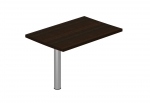 Артикул: 448 
Типовой размер: 80x80x75 
цвет: Шоколад

Цена: 5 660 руб.Начало формыКонец формыБрифинг- приставкаАртикул: 447 
Типовой размер: 120x80x75 
цвет: Шоколад

Цена: 6 567 руб.Начало формыКонец формыСтол журнальный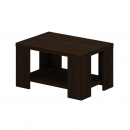 Артикул: 199 
Типовой размер: 80x59x46 
цвет: Шоколад

Цена: 4 100 руб.Начало формыКонец формыСтол для переговоров на металлических опорах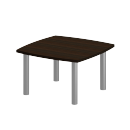 Артикул: 122 
Типовой размер: 110x110x75 
цвет: Шоколад

Цена: 13 057 руб.Начало формыКонец формыСтол для переговоров на металлических опорахАртикул: 121 
Типовой размер: 120x120x75 
цвет: Шоколад

Цена: 14 522 руб.Начало формыКонец формыСтол для переговоров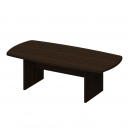 Артикул: 153 
Типовой размер: 240x120x75 
цвет: Шоколад

Цена: 18 055 руб.Начало формыКонец формыСтол для переговоров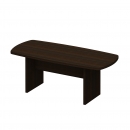 Артикул: 154 
Типовой размер: 200x90x74 
цвет: Шоколад

Цена: 12 096 руб.Начало формыКонец формыСтол руководителя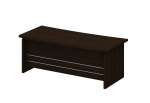 Артикул: 136 
Типовой размер: 200x90x75 
цвет: Шоколад

Цена: 15 551 руб.Стол руководителя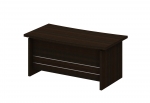 Артикул: 135 
Типовой размер: 170x90x75 
цвет: Шоколад

Цена: 12 595 руб.Начало формыКонец формыБрифинг-приставка на опорной тумбе под оргтехнику левая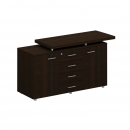 Артикул: 264 
Типовой размер: 150x45x75 
цвет: Шоколад

Цена: 15 387 руб.Начало формыКонец формыБрифинг-приставка на опорной тумбе под оргтехнику праваяАртикул: 263 
Типовой размер: 150x45x75 
цвет: Шоколад

Цена: 15 387 руб.Начало формыКонец формыБрифинг-приставка на опорной 4-х ящичной тумбе левая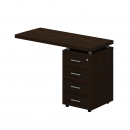 Артикул: 766 
Типовой размер: 90x45x75 
цвет: Шоколад

Цена: 10 734 руб.Начало формыКонец формыБрифинг-приставка на опорной 4-х ящичной тумбе праваяАртикул: 765 
Типовой размер: 90x45x75 
цвет: Шоколад

Цена: 10 734 руб.Начало формыКонец формыБрифинг-приставка на опорной 4-х ящичной тумбе левая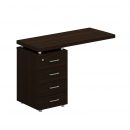 Артикул: 768 
Типовой размер: 120x45x75 
цвет: Шоколад

Цена: 11 413 руб.Начало формыКонец формыБрифинг-приставка на опорной 4-х ящичной тумбе праваяАртикул: 767 
Типовой размер: 120x45x75 
цвет: Шоколад

Цена: 11 413 руб.Начало формыКонец формыТумба выкатная 3-х ящ. с замком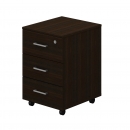 Артикул: 213 
Типовой размер: 45x45x59 
цвет: Шоколад

Цена: 4 841 руб.Начало формыКонец формыТумба под оргтехнику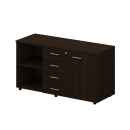 Артикул: 262 
Типовой размер: 130x45x65 
цвет: Шоколад

Цена: 11 681 руб.Начало формыКонец формыХАРАКТЕРИСТИКИ
Производитель: РОССИЯ Материал: ДСП, кромка ПВХ - 2 мм., 1 мм.
Цвет: Шоколад.
Толщина: столешницы – 40 мм; каркасы столов – 40 мм, шкафов и тумб – 18 мм, полок - 22 мм., топов — 22 мм.
Фурнитура: Ручки - металлические , цвет - хром матовый. Проставки в столах — пластиковые, форма - цилиндр, цвет — серый.
Направляющие выдвижных ящиков – металлические с нейлоновыми роликами.
Петли - 4-х шарнирные, импортного производства, с возможностью регулировки в 3-х направлениях.
Резиновые амортизаторы смягчают закрывание дверей.
Опоры столов и шкафов — регулируемые.Шкаф для документов средний со стеклянными тонированными дверьми без рамки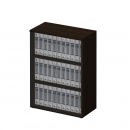 Артикул: 969 
Типовой размер: 80x45x123 
цвет: Шоколад

Цена: 9 865 руб.Начало формыКонец формыШкаф для документов средний со стеклянными тонированными дверьми в рамке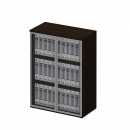 Артикул: 769 
Типовой размер: 80x45x123 
цвет: Шоколад

Цена: 17 829 руб.Начало формыКонец формыШкаф для документов со стеклянными тонированными дверьми без рамки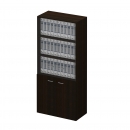 Артикул: 983 
Типовой размер: 80x45x195 
цвет: Шоколад

Цена: 14 695 руб.Начало формыКонец формыШкаф для документов со стеклянными тонированными дверьми в рамке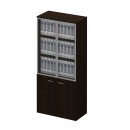 Артикул: 783 
Типовой размер: 80x45x195 
цвет: Шоколад

Цена: 22 659 руб.Начало формыКонец формыСтеллаж низкий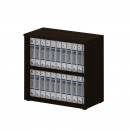 Артикул: 750 
Типовой размер: 80x45x77 
цвет: Шоколад

Цена: 4 148 руб.Начало формыКонец формыСтеллаж средний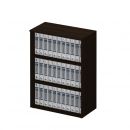 Артикул: 760 
Типовой размер: 80x45x123 
цвет: Шоколад

Цена: 5 754 руб.Начало формыКонец формыСтеллаж высокий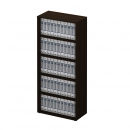 Артикул: 775 
Типовой размер: 80x45x195 
цвет: Шоколад

Цена: 8 673 руб.Начало формыКонец формыШкаф для документов полузакрытый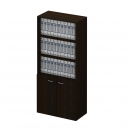 Артикул: 782 
Типовой размер: 80x45x195 
цвет: Шоколад

Цена: 10 584 руб.Начало формыКонец формыШкаф для документов средний полузакрытый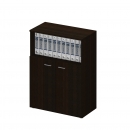 Артикул: 763 
Типовой размер: 80x45x123 
цвет: Шоколад

Цена: 7 665 руб.Начало формыКонец формыШкаф для документов средний закрытый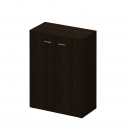 Артикул: 762 
Типовой размер: 80x45x123 
цвет: Шоколад

Цена: 8 348 руб.Начало формыКонец формыШкаф для документов низкий закрытый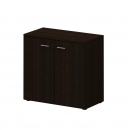 Артикул: 752 
Типовой размер: 80x45x77 
цвет: Шоколад

Цена: 6 059 руб.Начало формыКонец формыШкаф для одежды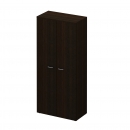 Артикул: 770 
Типовой размер: 80x45x195 
цвет: Шоколад

Цена: 11 288 руб.Начало формыКонец формыШкаф для документов 4-х дверный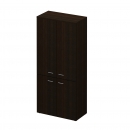 Артикул: 781 
Типовой размер: 80x45x195 
цвет: Шоколад

Цена: 13 178 руб.Начало формыКонец формыШкаф для документов закрытыйАртикул: 779 
Типовой размер: 80x45x195 
цвет: Шоколад

Цена: 12 590 руб.Начало формыКонец формыСтолыТумбыШкафы